Vznik Československé republiky – ČSR→ největší zásluhu na vzniku ČSR měl T. G. Masaryk a politici žijící     v zahraničí (E. Beneš, M. R. Štefánik); kromě jiného i činnost     československých legií→ 28. 10. 1918	→ v Praze na Václavském náměstí velká manifestace			→ přední politici vyhlásili samostatnost nad českými zeměmi			→ shromáždění lidí u pomníku sv. Václava, lidé zpívali píseň			     Kde domov můj, strhávali znaky Rakouska-Uherska,			     živelné oslavy, …→ 30. 10. 1918	→ se k nově vytvořenému státu připojili Slováci→ 1. prezident   → T. G. Masaryk (nazýván „tatíčkem“)→ kapitulace Rakouska-Uherska, konec 1. svět. války→ habsburská monarchie se rozpadla→ každoročně slavíme st. svátek – 28. 10. → Den vzniku samostatného								   československého státu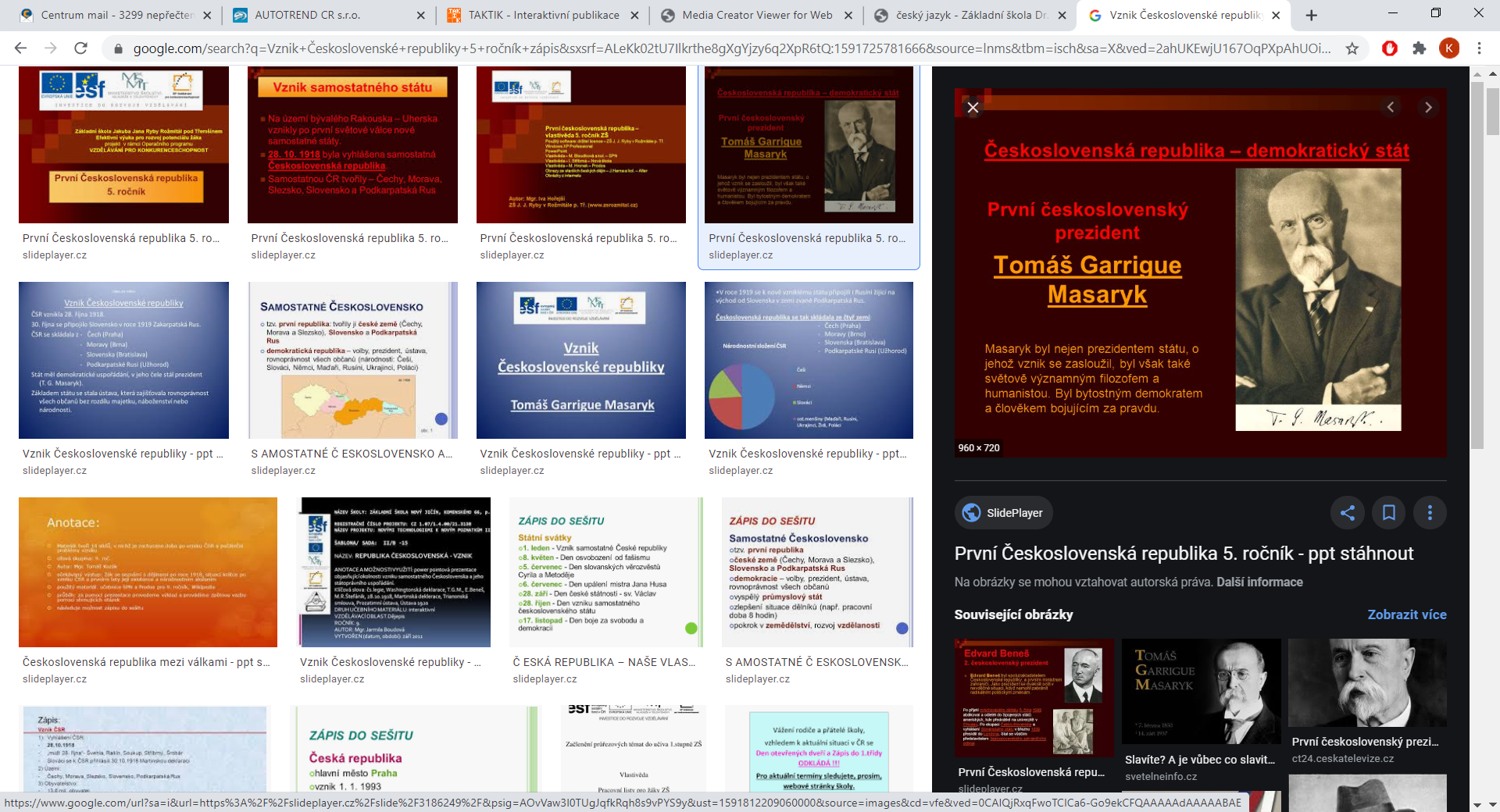 